Pokaż nam, jak wygląda „Mój dzień w podróży” z wykorzystaniem alternatywnych form transportu w życiu codziennym (np. kolej, autobus lub rower). Stwórz kolaż ze zdjęć dokumentujący najważniejsze momenty Twojej podróży po Gminie Pobiedziska i weź udział w konkursie fotograficznym.
Do wygrania m.in.: rowery, uchwyty teleskopowe do selfie, uchwyty do telefonu na rower.Czas trwania konkursu: od 01.03.2018 do 30.04.2018 r.Wyniki konkursu: 19.05.2018 r.Urząd Miasta i Gminy w Pobiedziskach serdecznie zaprasza do udziału w konkursie „Mój dzień w podróży”. Głównym celem konkursu jest promocja wykorzystania alternatywnych form  niskoemisyjnego transportu publicznego w życiu codziennym (np. kolej, autobusy, wypożyczalnie rowerów) na terenie gminy Pobiedziska i Aglomeracji Poznańskiej ze szczególnym uwzględnieniem poruszania się koleją oraz ekologicznego trybu życia w Gminie Pobiedziska. Konkurs ma na celu promocję Projektu "Wspieranie strategii niskoemisyjnych na terenie gminy Pobiedziska poprzez tworzenie kompleksowej infrastruktury Zintegrowanych Węzłów Przesiadkowych w Biskupicach, Pobiedziskach i Pobiedziskach Letnisko wraz z zakupem środków transportu publicznego” współfinansowanego przez Unię Europejską z Europejskiego Funduszu Rozwoju Regionalnego w ramach Wielkopolskiego Regionalnego Programu Operacyjnego na lata 2014-2020.Tematyka zgłaszanej pracy konkursowej - kolażu zdjęć - musi dotyczyć takich zagadnień jak: zachęcanie do wykorzystywania alternatywnych form transportu w życiu codziennym, promowanie aktywnego i ekologicznego trybu życia, promowanie eko-inwestycji współfinansowanych z funduszy unijnych, promocja turystyki rowerowej na obszarze Gminy Pobiedziska, nowopowstałych punktów przesiadkowych w Pobiedziskach, Pobiedziskach Letnisko oraz Biskupicach.REGULAMIN KONKURSU„Mój dzień w podróży”§ 1.  Postanowienia ogólneRegulamin określa zasady uczestnictwa w konkursie fotograficznym prowadzonym pod nazwą „Mój dzień w podróży” („Konkurs”).Konkurs prowadzony jest na terenie Rzeczpospolitej Polskiej.Organizatorem Konkursu jest Gmina Pobiedziska („Organizator”), 62-010 Pobiedziska, ul. Kościuszki 4, NIP: 777-309-44-78, Regon 631258572Konkurs trwa: od dnia 01.03.2018 r. do dnia 30.04.2018 r. ( „Czas Trwania Konkursu”).Konkurs prowadzony jest na profilu Gminy Pobiedziska prowadzonym na portalu społecznościom Facebook: https://www.facebook.com/GminaPobiedziska/ oraz na stronie internetowej www.pobiedziska.pl („Strona Konkursu”).Konkurs nie jest w żaden sposób sponsorowany, popierany, przeprowadzany, ani powiązany z serwisem Facebook. Wszelkie informacje wymagane Regulaminem udostępniane są Organizatorowi, a nie serwisowi facebook.com.Konkurs realizowany jest w ramach promocji Projektu: "Wspieranie strategii niskoemisyjnych na terenie gminy Pobiedziska poprzez tworzenie kompleksowej infrastruktury Zintegrowanych Węzłów Przesiadkowych w Biskupicach, Pobiedziskach i Pobiedziskach Letnisko wraz z zakupem środków transportu publicznego” współfinansowanego przez Unię Europejską z Europejskiego Funduszu Rozwoju Regionalnego w ramach Wielkopolskiego Regionalnego Programu Operacyjnego na lata 2014-2020, w ramach Wielkopolskiego Regionalnego Programu Operacyjnego 2014+ Osi priorytetowej 3. Energia, Działanie 3.3. Wspieranie strategii niskoemisyjnych w tym mobilność miejska, poddziałanie 3.3.3. Wspieranie strategii niskoemisyjnych w tym mobilność miejska w ramach ZIT dla MOF Poznania.Do głównych celów Konkursu należy:promocja Projektu "Wspieranie strategii niskoemisyjnych na terenie gminy Pobiedziska poprzez tworzenie kompleksowej infrastruktury Zintegrowanych Węzłów Przesiadkowych w Biskupicach, Pobiedziskach i Pobiedziskach Letnisko wraz z zakupem środków transportu publicznego” współfinansowanego przez Unię Europejską z Europejskiego Funduszu Rozwoju Regionalnego w ramach Wielkopolskiego Regionalnego Programu Operacyjnego na lata 2014-2020;zachęcenie do wykorzystywania alternatywnych form transportu w życiu codziennym np. kolej, autobusy, rowery;propagowanie niskoemisyjnego transportu publicznego w komunikacji na terenie gminy Pobiedziska i Aglomeracji Poznańskiej;promowanie zdrowego i ekologicznego stylu życia w pracy, szkole i domu.Celem zapewnienia prawidłowej organizacji i przebiegu Konkursu, a w szczególności w celu dokonania oceny prawidłowości zgłoszeń do Konkursu oraz wyłonienia zwycięskich prac przedstawionych przez osoby biorące w nim udział, Organizator powoła pięcioosobową komisję (dalej „Komisja”). Decyzje podjęte przez Komisję są ostateczne i nie podlegają zaskarżeniu.Członkowie Komisji Konkursu przy ocenie prac wezmą pod uwagę następujące kryteria:zgodność tematu Pracy Konkursowej z tematyką Konkursu i jego założeniami;oryginalność podejścia do tematu i pomysł;wartość merytoryczną;wartość artystyczną pracy konkursowej.§ 2. UczestnicyUczestnikiem Konkursu może być każda osoba fizyczna, pełnoletnia i posiadająca pełną zdolność do czynności prawnych, zamieszkująca na terenie gminy Pobiedziska.Uczestnikiem Konkursu może być również osoba niepełnoletnia zamieszkująca na terenie gminy Pobiedziska, która uzyska pisemną zgodę rodziców (opiekunów prawnych, przedstawicieli ustawowych).W Konkursie nie mogą brać udziału osoby zatrudnione przez Organizatora lub innych podmiotów bezpośrednio zaangażowanych w przeprowadzenie Konkursu, jak również członkowie rodzin tych osób tj. wstępni, zstępni, rodzeństwo, małżonkowie i osoby pozostające w stosunku przysposobienia.§ 3. Akceptacja RegulaminuRegulamin Konkursu jest udostępniony na stronie www.pobiedziska.pl oraz na profilu Gminy Pobiedziska prowadzonym na portalu społecznościom Facebook: https://www.facebook.com/GminaPobiedziska/  Akceptacja Regulaminu następuje poprzez przekazanie Organizatorowi Pracy Konkursowej wraz ze Zgłoszeniem do Konkursu.Akceptacja Regulaminu oraz wyrażenie zgody na przetwarzanie danych osobowych Uczestnika są warunkiem udziału w Konkursie.Przez złożenie Pracy Konkursowej i Zgłoszenia Uczestnik wyraża akceptację Regulaminu, w tym w szczególności:wyraża zgodę na udział w Konkursie;oświadcza, że jest osobą pełnoletnią i posiadającą pełną zdolność do czynności prawnych lub posiada pisemną zgodę rodziców (opiekunów prawnych, przedstawicieli ustawowych) załączoną do Zgłoszenia Uczestnika;oświadcza, że nie zachodzą wobec niego żadne okoliczności, które powodują jego wykluczenie z Konkursu;wyraża zgodę na opublikowanie na Stronie Konkursu jego imienia, nazwiska oraz Pracy Konkursowej;oświadcza, że w związku z uczestnictwem w Konkursie nie będzie dochodził jakichkolwiek roszczeń od Serwisu facebook.com.zapoznał się z treścią niniejszego Regulaminu i akceptuje jego postanowienia w całości;Akceptując Regulamin i przekazując Pracę Konkursową Organizatorowi, Uczestnik wyraża zgodę na przetwarzanie jego danych osobowych (imię, nazwisko, e-mail, data urodzenia, adres korespondencyjny/zamieszkania) przez Organizatora w celu przeprowadzenia Konkursu, w szczególności ogłoszenia wyników Konkursu oraz przekazania Nagrody LaureatomAkceptując Regulamin i przekazując Pracę Konkursową Organizatorowi, Uczestnik:udziela bezpłatnej nieograniczonej czasowo i terytorialnie licencji niewyłącznej na korzystanie przez Organizatora z Pracy Konkursowej Uczestnika w zakresie jej udostępniania na Stronie Konkursu oraz innych stronach administrowanych przez Organizatora konkursu;oświadcza, że Praca Konkursowa stanowi przejaw jego indywidualnej i oryginalnej twórczości oraz że przysługują mu wszelkie prawa do Pracy Konkursowej i nie są one w żaden sposób ograniczone ani obciążone, jak również Praca Konkursowa nie narusza praw osób trzecich;jeżeli Praca Konkursowa będzie zawierać wizerunek osób fizycznych – Uczestnik oświadcza, że osoby te wyraziły zgodę na wykorzystanie i opublikowanie ich wizerunku.Podanie przez Uczestnika danych osobowych oraz złożenie oświadczeń i zgód określonych w Regulaminie jest dobrowolne, przy czym jest niezbędne do wzięcia udziału w Konkursie.Uczestnik ponosi wobec Organizatora odpowiedzialność w przypadku wystąpienia osób trzecich z roszczeniami związanymi z publikacją i udostępnianiem Pracy Konkursowej.§ 4. Zasady udziału w Konkursie. Wykluczenie z KonkursuRozwiązanie zadania konkursowego polega na stworzeniu kolażu ze zdjęć („Praca Konkursowa”) dokumentującego najważniejsze momenty podróży Uczestnika po Gminie Pobiedziska i przekazaniu Pracy Konkursowej Organizatorowi poprzez dostarczenie Pracy Konkursowej do siedziby Organizatora na informatycznym nośniku danych wraz ze Zgłoszeniem Uczestnika oraz wymaganymi niniejszym regulaminem oświadczeniami.Zgłoszona praca musi zawierać logo Gminy Pobiedziska oraz zestaw znaków Unii Europejskiej, Funduszy Europejskich oraz herb województwa wielkopolskiego – zgodnie ze wzorem będącym załącznikiem do regulaminu konkursu.Każdy Uczestnik może w ramach Konkursu przesłać jedną Pracę Konkursową. Jeden Uczestnik może być Laureatem tylko jednej nagrody w Konkursie.Praca Konkursowa musi być wykonana w formacie max A3.Do Pracy Konkursowej należy załączyć oświadczenia z użyciem wzorów stanowiących załączniki do niniejszego Regulaminu.Niedopuszczalne jest przesyłanie Prac Konkursowych, które:zawierają treści sprzeczne z obowiązującym prawem, zasadami współżycia społecznego lub dobrymi obyczajami,zawierają treści wulgarne, obsceniczne, treści uważane powszechnie za obraźliwe,naruszają prawa osób trzecich, np. dobra osobiste, autorskie prawa majątkowe lub osobiste,są niezgodne z regulaminem serwisu facebook.comOrganizator zastrzega sobie prawo do niepublikowania zgłoszonych Prac Konkursowych, o których mowa powyżej. Takie Prace Konkursowe nie biorą udziału w Konkursie.Organizator ma prawo żądać od Uczestnika udowodnienia, że Praca Konkursowa nie narusza praw osób trzecich.Organizator ma prawo wykluczyć z udziału w Konkursie Uczestnika, który w sposób niezgodny z prawem i dobrymi obyczajami wpłynął na przebieg Konkursu, lub w stosunku do którego zachodzi takie podejrzenie.§  5.  NagrodyW Konkursie przewidziano nagrody w dwóch kategoriach wiekowych:dla Uczestników od 18 roku życia;dla Uczestników poniżej 18 roku życia.Za zajęcie pierwszych trzech miejsc w obu kategoriach wiekowych przewidziano następujące nagrody:za zajęcie pierwszego miejsca – rower wraz z zestawem gadżetów promocyjnych;za zajęcie drugiego miejsca – uchwyt teleskopowe do „selfie” wraz z zestawem gadżetów promocyjnych;za zajęcie trzeciego miejsca – uchwyt do telefonu na rower wraz z zestawem gadżetów promocyjnych.Nagrody finansowane są w ramach Projektu "Wspieranie strategii niskoemisyjnych na terenie gminy Pobiedziska poprzez tworzenie kompleksowej infrastruktury Zintegrowanych Węzłów Przesiadkowych w Biskupicach, Pobiedziskach i Pobiedziskach Letnisko wraz z zakupem środków transportu publicznego”.Spośród Uczestników, którzy zgłosili swój udział w Konkursie komisja konkursowa powołana przez Organizatora, wyłoni zwycięzców - łącznie autorów 6 najoryginalniejszych i najbardziej kreatywnych Prac Konkursowych („Laureaci”) ocenionych przez Komisję Konkursową zgodnie z regulaminem prac Komisji.Dodatkowo 4 Prace konkursowe (poza pracami Laureatów), które zyskają największą popularność (ocenę „postu” ze zgłoszeniem przez osoby komentujące go i „lubiące”) otrzymają zestaw gadżetów.Lista Laureatów zostanie przedstawiona w dniu 19.05.2018 r. podczas organizowanego przez Gminę Pobiedziska Pikniku Ekologicznego.Laureat nie ma możliwości wymiany Nagrody na inną lub na jej ekwiwalent pieniężny, jak również nie przysługuje mu prawo przeniesienia na osobę trzecią roszczenia o wydanie Nagrody.Organizator zastrzega sobie prawo do przyznania dodatkowych nagród (powiększenia grona laureatów) lub zwiększenia puli nagród dla Laureatów .W przypadku wystąpienia obowiązku zapłaty podatku dochodowego od Nagrody obowiązek zapłaty spoczywa na Organizatorze Konkursu.Organizator będzie kontaktował się z Laureatami telefonicznie lub drogą mailową. Nagrody zostaną wręczone podczas uroczystego spotkania. W celu odebrania nagrody Uczestnik zobowiązany jest do przesłania Organizatorowi w wiadomości prywatnej: telefonicznie lub drogą mailową następujących danych:Adres e-mail;Imię i nazwisko;Adres korespondencyjny;Numer telefonu.Podczas odbioru Nagrody Laureat jest zobowiązany do okazania dokumentu potwierdzającego tożsamość Laureata i do pokwitowania jej odbioru.Nagrody niewydane w Konkursie z przyczyn leżących po stronie Uczestników pozostaną w dyspozycji Organizatora.§ 6. Dane osoboweAdministratorem danych osobowych Uczestników jest Gmina Pobiedziska,Dane osobowe (imię, nazwisko, adres korespondencyjny, adres e-mail, data urodzenia) będą przetwarzane w celu przeprowadzenia Konkursu, w szczególności ogłoszenia wyników Konkursu oraz przekazania Nagrody Laureatom.Dane osobowe uczestników, które zostały powierzone do przetwarzania Organizatorowi na podstawie art. 31 Ustawy z dnia 29 sierpnia 1997 r. o ochronie danych osobowych (t.j. Dz. U. z 2016 r., poz. 922) mogą być powierzone do przekazania podmiotom współpracującym z Organizatorem w celu przeprowadzenia Konkursu i wydania Nagród, na podstawie Umowy zawartej na piśmie.Uczestnicy mają prawo wglądu do swoich danych, jak również prawo do ich zmiany, poprawienia, żądania ich usunięcia oraz do zgłoszenia sprzeciwu co do ich przetwarzania. Dane osobowe podawane są dobrowolnie, jednak bez ich podania nie jest możliwy udział w Konkursie i wydanie Nagród.§7. Postanowienia końcoweNiniejszy Regulamin dostępny jest na stronie www.pobiedziska.pl oraz na profilu Gminy Pobiedziska prowadzonym na portalu społecznościom Facebook: https://www.facebook.com/GminaPobiedziska/Definicje:Organizator – przez Organizatora należy rozumieć Gminę Pobiedziska;Uczestnik – osoba biorąc udział w Konkursie, spełniająca wymagania niniejszego Regulaminu;Konkurs - konkurs fotograficzny prowadzony pod nazwą „Mój dzień w podróży” przez Gminę Pobiedziska;Regulamin – regulamin konkursu - dokument określający zasady uczestnictwa w Konkursie, zasady przyznawania nagród oraz określający inne wymagania niezbędne do prawidłowego przeprowadzenia Konkursu;Zgłoszenie Uczestnika, zgłoszenie do konkursu – konieczne zgłoszenie przez Administratora do zbioru danych GIODO (art., 40 ust. o ochronie danych osobowych).Organizator zastrzega sobie prawo zmiany terminu zakończenia Konkursu oraz pozostałych terminów, a także prawo opublikowania prac konkursowych w całości lub we fragmentach w analogii prac konkursowych, w materiałach prasowych, w wydawnictwach okolicznościowych, w Internecie lub w inny sposób.Organizator jest uprawniony do zmiany postanowień Regulaminu, o ile nie wpłynie to na pogorszenie warunków uczestnictwa w Konkursie.Organizatorowi przysługuje prawo unieważnienia Konkursu i nie wyłonienia Laureatów. Uczestnicy nie będą zgłaszać roszczeń finansowych za spot emitowany w mediach zgodnie z postanowieniami Regulaminu.Organizator nie ponosi odpowiedzialności za problemy związane z brakiem możliwości skontaktowania się z Laureatem Konkursu.Organizator nie ponosi odpowiedzialności za zgubione, niekompletne, uszkodzone lub opóźnione zgłoszenia do Konkursu. W zakresie nieuregulowanym w Regulaminie stosuje się odpowiednie przepisy prawa powszechnie obowiązującego.  Załącznik nr 1 do Regulaminu konkursu „Mój dzień w podróży”FORMULARZ ZGŁOSZENIOWYImię i nazwisko Uczestnika: ………………………………………………………………..Adres zamieszkania Uczestnika: ..…………………………………………………………………………      ………………………………………………………………………..…Data urodzenia: …………………e-mail: ………………………………………………Oświadczam, że zapoznałem/am się z Regulaminem Konkursu dostępnym na stronie internetowej www.pobiedziska.pl oraz na profilu Gminy Pobiedziska prowadzonym na portalu społecznościom Facebook: https://www.facebook.com/GminaPobiedziska/ i akceptuję jego postanowienia. Posiadam również stosowne zgody osób trzecich, które są niezbędne do wywiązywania się z Regulaminu Konkursu. …………………………………………………….			…………………………………………………………………..Miejscowość, data					podpis uczestnika/opiekuna prawnegoZałącznik nr 2 do Regulaminu konkursu „Mój dzień w podróży”OŚWIADCZENIE RODZICA/OPIEKUNA PRAWNEGOW imieniu własnym i Uczestnika (imię i nazwisko) …………………………………………………………………… oświadczam, że wyrażam zgodę na uczestnictwo w Konkursie „Mój Dzień w Podróży” (imię i nazwisko)……………………………………………………………………… na zasadach określonych w Regulaminie ww. Konkursu, w szczególności do udostępniania jego danych osobowych i publikacji wizerunku w zakresie niezbędnym do realizacji celu Konkursu. ……………………………………………………………………………………….. miejscowość, data, własnoręczny podpis Załącznik nr 3 do Regulaminu konkursu „Mój dzień w podróży”OŚWIADCZENIE UCZESTNIKA1. Oświadczam, że przysługują mi autorskie prawa majątkowe do Pracy Konkursowej przedłożonej na Konkurs pn. „Mój Dzień w Podróży” oraz że zgłoszona przeze mnie Praca Konkursowa  nie narusza jakichkolwiek praw osób trzecich, ani przepisów prawa. Ponoszę pełną odpowiedzialność w przypadku zgłoszenia przez osobę trzecią roszczeń związanych ze zgłoszoną pracą Konkursową. Jestem świadomy, że w przypadku zgłoszenia roszczeń osób trzecich do zgłoszonej przeze mnie Pracy Konkursowej, jak i naruszenie nią bezwzględnie obowiązujących przepisów prawa, zostanie ona wykluczona z Konkursu. 2. Oświadczam, że znam i akceptuję postanowienia Regulaminu Konkursu „Mój dzień w podróży”– w szczególności, z dniem ogłoszenia wyników Konkursu, przenoszę nieodpłatnie wszelkie nieograniczone) autorskie prawa majątkowe do przedstawionej Pracy Konkursowej, udzielam nieodpłatnie zgody na wykonywanie autorskiego prawa zależnego. 3. Wyrażam zgodę na przetwarzanie przez Organizatora Konkursu danych osobowych zawartych w Formularzu Zgłoszeniowym dla celów związanych z przeprowadzeniem i rozstrzygnięciem Konkursu zgodnie z Regulaminem Konkursu, o którym mowa powyżej.4.  Wyrażam zgodę na opublikowanie Pracy Konkursowej  w środkach masowego przekazu oraz na stronach internetowych prowadzonych przez  Organizatora w celu wyłonienia zwycięzcy . 5. Oświadczam, że osoby utrwalone w materiale, których zgoda jest konieczna do ich publikacji, wyraziły zgodę na publikację swojego wizerunku, w tym także na umieszczenie ich wizerunku w Internecie. ……………………………………………………………………………………….. miejscowość, data, własnoręczny podpisZałącznik nr 4 do Regulaminu konkursu „Mój dzień w podróży”OŚWIADCZENIE RODZICA/OPIEKUNA PRAWNEGO1. Oświadczam, że Uczestnikowi będącemu pod moją opieką prawną przysługują autorskie prawa majątkowe do Pracy Konkursowej przedłożonej na Konkurs pn. „Mój Dzień w Podróży” oraz że zgłoszona Praca Konkursowa  nie narusza jakichkolwiek praw osób trzecich, ani przepisów prawa. Ponoszę pełną odpowiedzialność w przypadku zgłoszenia przez osobę trzecią roszczeń związanych ze zgłoszoną Pracą Konkursową. Jestem świadomy, że w przypadku zgłoszenia roszczeń osób trzecich do zgłoszonej Pracy Konkursowej, jak i naruszenie nią bezwzględnie obowiązujących przepisów prawa, zostanie ona wykluczona z Konkursu. 2. Oświadczam, że znam i akceptuję postanowienia Regulaminu Konkursu pn. „Mój dzień w podróży”– w szczególności, z dniem ogłoszenia wyników Konkursu, Uczestnik będący pod moją opieką prawną przenosi nieodpłatnie wszelkie nieograniczone) autorskie prawa majątkowe do przedstawionej Pracy Konkursowej, udziela nieodpłatnie zgody na wykonywanie autorskiego prawa zależnego. 3. Wyrażam zgodę na przetwarzanie przez Organizatora Konkursu danych osobowych zawartych w Formularzu Zgłoszeniowym dla celów związanych z przeprowadzeniem i rozstrzygnięciem Konkursu zgodnie z Regulaminem Konkursu, o którym mowa powyżej.4.  Wyrażam zgodę na opublikowanie Pracy Konkursowej  w środkach masowego przekazu oraz na stronach internetowych prowadzonych przez Organizatora w celu wyłonienia zwycięzcy . 5. Oświadczam, że osoby utrwalone w materiale, których zgoda jest konieczna do ich publikacji, wyraziły zgodę na publikację swojego wizerunku, w tym także na umieszczenie ich wizerunku w Internecie. ………………………………………………………………………………………..                                    miejscowość, data, własnoręczny podpis opiekuna prawnegoZałącznik nr 5 do Regulaminu konkursu „Mój dzień w podróży”OŚWIADCZENIE UCZESTNIKAOświadczam, że jestem autorem Pracy Konkursowej przedłożona w Konkursie „Mój Dzień w Podróży”  na zasadach określonych w Regulaminie ww. Konkursu oraz że jestem mieszkańcem gminy Pobiedziska. ……………………………………………………………………………………….. miejscowość, data, własnoręczny podpisZałącznik nr 6 do Regulaminu konkursu „Mój dzień w podróży”OŚWIADCZENIE RODZICA/OPIEKUNA PRAWNEGOOświadczam, że autorem Pracy Konkursowej przedłożonej w Konkursie „Mój Dzień w Podróży” na zasadach określonych w Regulaminie ww. Konkursu jest osoba niepełnoletnia będąca pod moją opieką prawną oraz że jest Ona mieszkańcem gminy Pobiedziska. ……………………………………………………………………………………….. miejscowość, data, własnoręczny podpisZałącznik nr 7 do Regulaminu konkursu „Mój dzień w podróży”ZESTAW LOGOTYPÓW WYMAGANYCH DO UŻYCIA W PRACY KONKURSOWEJZestaw znaków Unii Europejskiej, Funduszy Europejskich oraz herb województwa wielkopolskiego do pobrania na stronie: http://wrpo.wielkopolskie.pl/realizuje-projekt/poznan-zasady-promowania-projektu-2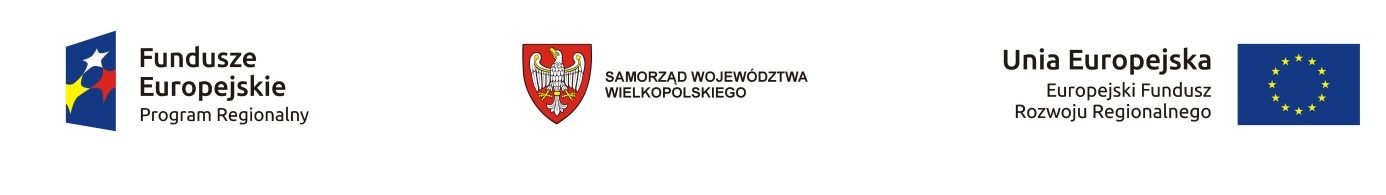 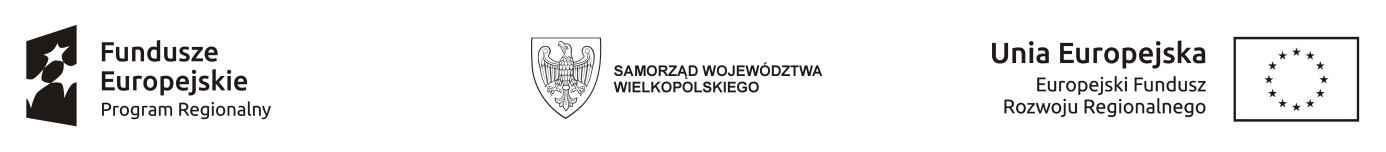 Logo Gminy Pobiedziska